Alliteration.Look at these pictures. Think about sights, sounds, smell, touch, actions, adverbs, verbs, adjectives and choose some words beginning with the same letter. Write a sentence containing some alliteration about the picture. snake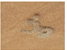 slithers, silently, smooth, scaly, slowly, slippery, sandy, scorchingThe slippery snake slides silently and slowly over the scorching, sun burned sand. mountain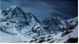 sea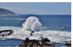 fire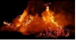 river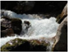 grass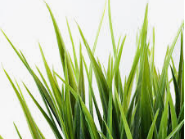 